Уголовная ответственностьнесовершеннолетнихЭто важно знать:По общему правилу уголовной ответственности подлежит лицо, достигшее 16 лет. Вместе с тем, лица, достигшие ко времени совершения преступления 14 лет, несут уголовную ответственность за совершение наиболее тяжких преступлений, предусмотренных Уголовным Кодексом Российской Федерации. В зависимости от тяжести содеянного, несовершеннолетним назначаются следующие виды наказаний: штраф, лишение права заниматься определенной деятельностью, обязательные работы, исправительные работы, ограничение свободы, лишение свободы на определенный срок    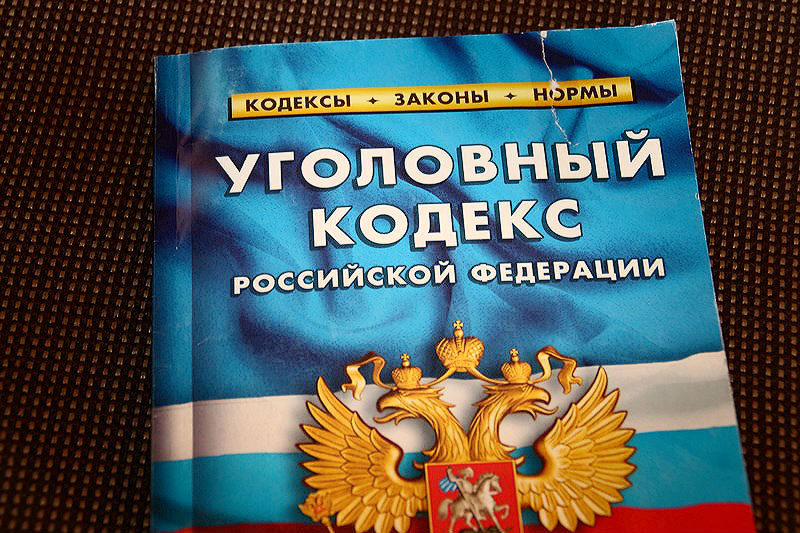 Адреса и телефоны правоохранительных и контролирующих органов:– Прокуратура Пермского края, адрес: 
ул. Луначарского, д. 60, г. Пермь, 614990,
тел.: 8 (342) 217-53-08;– Прокуратура г. Кизела, адрес: ул. Пролетарская, д. 19, г. Кизел, Пермский край, 618350, 
тел. 4-44-97;–Отдел полиции (дислокация г. Кизел) МО МВД России «Губахинский», адрес: ул. Луначарского, 19, г. Кизел, Пермский край, 618350, 
тел: 4-31-93-Губахинский межрайонный следственный отдел Следственного Управления Следственного Комитета России  по Пермскому краю, адрес:ул.Суворова,5, г.Губаха, Пермский край, 618250  тел: 8 (34248) 4-11-61–Территориальное управление Министерства социального развития Пермского края (Кизеловский отдел опеки и попечительства), адрес: ул. Советская, 30, г.Кизел, Пермский край, 618350, тел. 4-16-68;-Комиссия по делам несовершеннолетних и защите их прав Кизеловского муниципального района, ул.Луначарского,19, г.Кизел, Пермский край, 618350тел: 4-46-69 Прокуратура города   КизелаОтдел полиции (дислокация г.Кизел)МО МВД России «Губахинский»ПАМЯТКАуголовная ответственность   несовершеннолетних2018 годСтатья 116. ПобоиПобои или иные насильственные действия, причинившие физическую боль, но не повлекшие последствий, указанных в статье 115 настоящего Кодекса, совершенные из хулиганских побуждений, а равно по мотивам политической, идеологической, расовой, национальной или религиозной ненависти или вражды либо по мотивам ненависти или вражды в отношении какой-либо социальной группы,              -    наказываются обязательными работами на срок до трехсот шестидесяти часов, либо исправительными работами на срок до одного года, либо ограничением свободы на срок до двух лет, либо принудительными работами на срок до двух лет, либо арестом на срок до шести месяцев, либо лишением свободы на срок до двух лет.Статья 158. КражаКража, то есть тайное хищение чужого имущества,       - наказывается штрафом в размере до восьмидесяти тысяч рублей или в размере заработной платы или иного дохода осужденного за период до шести месяцев, либо обязательными работами на срок до трехсот шестидесяти часов, либо исправительными работами на срок до одного года, либо ограничением свободы на срок до двух лет, либо принудительными работами на срок до двух лет, либо арестом на срок до четырех месяцев, либо лишением свободы на срок до двух лет.Кража, совершенная:а) группой лиц по предварительному сговору;б) с незаконным проникновением в помещение либо иное хранилище;в) с причинением значительного ущерба гражданину;г) из одежды, сумки или другой ручной клади, находившихся при потерпевшем, -наказывается штрафом в размере до двухсот тысяч рублей или в размере заработной платы или иного дохода осужденного за период до восемнадцати месяцев, либо обязательными работами на срок до четырехсот восьмидесяти часов, либо исправительными работами на срок до двух лет, либо принудительными работами на срок до пяти лет с ограничением свободы на срок до одного года или без такового, либо лишением свободы на срок до пяти лет с ограничением свободы на срок до одного года или без такового.Кража, совершенная:а) с незаконным проникновением в жилище;б) из нефтепровода, нефтепродуктопровода, газопровода;в) в крупном размере;г) с банковского счета, а равно в отношении электронных денежных средств (при отсутствии признаков преступления, предусмотренного статьей 159.3 УК РФ,-наказывается штрафом в размере от ста тысяч до пятисот тысяч рублей или в размере заработной платы или иного дохода осужденного за период от одного года до трех лет, либо принудительными работами на срок до пяти лет с ограничением свободы на срок до полутора лет или без такового, либо лишением свободы на срок до шести лет со штрафом в размере до восьмидесяти тысяч рублей или в размере заработной платы или иного дохода осужденного за период до шести месяцев либо без такового и с ограничением свободы на срок до полутора лет либо без такового.Статья 161. ГрабежГрабеж, то есть открытое хищение чужого имущества, -     наказывается обязательными работами на срок до четырехсот восьмидесяти часов, либо исправительными работами на срок до двух лет, либо ограничением свободы на срок от двух до четырех лет, либо принудительными работами на срок до четырех лет, либо арестом на срок до шести месяцев, либо лишением свободы на срок до четырех лет.Статья 162. РазбойРазбой, то есть нападение в целях хищения чужого имущества, совершенное с применением насилия, опасного для жизни или здоровья, либо с угрозой применения такого насилия, -наказывается принудительными работами на срок до пяти лет либо лишением свободы на срок до восьми лет со штрафом в размере до пятисот тысяч рублей или в размере заработной платы или иного дохода осужденного за период до трех лет или без такового.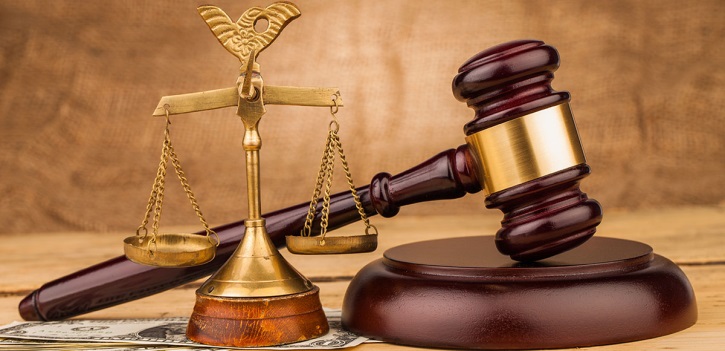 